Umowa o prowadzenie zajęć nauki i doskonalenia pływania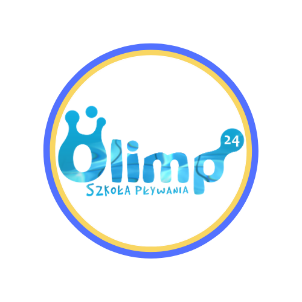 w trybie grupowym (pełnoletni uczestnik)Zawarta we  Wrocławiu/w Wałbrzychu (niepotrzebne skreślić)  w dniu __________________________ r. między :Rafałem Klimkiem, prowadzącym działalność pod nazwą Olimp24 Rafał Klimek, ul. Michałowskiego 4/8, 58-309 Wałbrzych, NIP: 8862856921, e-mail : olimp.kontakt@gmail.com, tel.: +48 506 293 277 (Rafał Klimek/ Klaudia Klimek)  zwany w dalszej części umowy „Olimp24”,a Panią/Panem: (PROSIMY WYPEŁNIĆ LITERAMI DRUKOWANYMI)Imię i Nazwisko _____________________________________________________,    nr PESEL ________________________________________ Adres zamieszkania ____________________________________________________________________________________________________Tel. kontaktowy ________________________________________________ e-mail _________________________________________________Tel. kontaktowy do bliskiej osoby kontaktowej_____________________________________ zwanym/ną w dalszej części umowy „Uczestnikiem”.§ 1 1. Olimp24 zobowiązuje się do umożliwienia wstępu na pływalnię dla Uczestnika, prowadzenia grupowych zajęć nauki i doskonalenia pływania, do zapewnienia możliwości udziału Uczestnika w kursie, do rezerwacji miejsca w grupie dla Uczestnika, jak również do zapewnienia wykwalifikowanej kadry dydaktycznej w zakresie nauki oraz doskonalenia pływania, a Uczestnik do uiszczenia opłaty za kurs.  2. Olimp24 zobowiązuje się do rezerwacji miejsca dla Uczestnika zajęć w ograniczonej liczebnie grupie na czas trwania umowy. § 21.Strony zgodnie ustalają, iż umowa obowiązuje w roku szkolnym 2022/2023 – tj. od września 2022 r. do czerwca 2023 r -w przypadku kursu rocznego lub w innym ustalonym terminie, potwierdzonym zakresem dat w systemie ActiveNow – w przypadku kursów krótszych np.: 3-miesięcznych lub zapisie Uczestnika w trakcie trwania kursu. Prowadzenie zajęć grupowych odbywa się przez cały rok szkolny zgodnie z załącznikiem- harmonogramem zajęć stanowiącym integralną część umowy (w zależności od ustalonych przerw w roku szkolnym, zgodnie z Rozporządzeniem Ministra Edukacji Narodowej w sprawie organizacji roku szkolnego).  2.Informacja na temat dokładnego terminu każdego cyklu oraz ilości zajęć w danym cyklu, zostaje podana poprzez ogłoszenie na stronie internetowej szkoły tj. https://olimp24.com/harmonogram-zajec/ oraz poprzez przekazanie harmonogramu Uczestnikowi w formie elektronicznej lub papierowej. W przypadku kursów krótszych niż roczne, harmonogram obowiązuje w zakresie dat trwania kursu. Informacja o datach kursu oraz całkowitej liczbie zajęć widnieje w systemie ActiveNow.3. Płatność za zajęcia odbywa się „z góry” za kurs za całość lub wg ustalonych  terminów rat w systemie ActiveNow.4. Płatność za zajęcia odbywa się niezależnie od liczby zajęć, na których Uczestnik jest obecny. Nieobecność Uczestnika w zajęciach nie zwalnia z płatności oraz nie upoważnia do pomniejszenia płatności o liczbę nieobecności uczestnika kursu.5. Płatność za kurs naliczana jest od pierwszych zajęć następujących po dniu zapisu, zgodnie z harmonogramem zajęć. Rezerwacja miejsca w grupie jest liczona od dnia zapisu na zajęcia. W przypadku zapisu na kurs w trakcie jego trwania, płatność liczona jest od daty najbliższych zajęć następujących po dacie zapisu, pomniejszona o opłatę liczby zajęć wcześniej odbytych w kursie.6. Olimp24 umożliwia odrobienie nieobecności uczestnikowi zajęć. Informacje o prawidłowym zgłoszeniu nieobecności na zajęciach, sposobie zapisu na odrobienie zajęć oraz Regulamin odrabiania zajęć dostępne są w Regulaminie Olimp24.§ 31.Zajęcia prowadzone będą w jednej lub w kilku z następujących lokalizacji (proszę zakreślić odpowiednią): Pływalnia przy Hotelu Gem*** ul. Mianowskiego 2B, Wrocław (czas zajęć grupowych- 60 min.)Pływalnia przy Wrocławskim Centrum SPA, ul. Teatralna 10-12, Wrocław (czas zajęć grupowych- 60 min.)Pływalnia przy ZS nr 14, ul. Toruńska 70, Wrocław (czas zajęć grupowych- 45 min.)Pływalnia przy AWF Wrocław, Al. Paderewskiego 35, Wrocław (czas zajęć grupowych- 60 min)Pływalnia przy Hotelu Orient Palace ***, ul. Kłodzka 14, Bielany Wrocławskie (czas zajęć grupowych- 45 min.)Pływalnia Aqua Zdrój, ul. Ratuszowa 6, Wałbrzych (czas zajęć grupowych- 60 min.)Pływalnia przy 4LO, ul. Sokołowskiego 75, Wałbrzych (czas zajęć grupowych- 60 min.)2.Zajęcia Uczestnika odbywać się będą:w dzień (proszę wpisać dzień tygodnia)____________________________________________________ o godz. _______________w dzień ____________________________________________________ o godz. ___________________________________________  3.Data zapisu na kurs_______________________________________§ 41.Opłata jednostkowa za pojedyncze zajęcia 60 minutowe w karnecie szkolnym w roku szkolnym 2022/2023   wynosi 58 zł – w przypadku jednego Uczestnika zapisanego na kurs roczny lub 56 zł w kursie rocznym – w przypadku więcej niż jednego Uczestnika z rodziny lub zajęć przeprowadzanych 2 razy w tygodniu. Wyjątek stanowią grupy mniejsze, 3-4-osobowe (lok. AWF Wrocław), gdzie koszt zajęć wynosi 65 zł.2. Opłata jednostkowa za pojedyncze zajęcia 45 minutowe w karnecie szkolnym w roku szkolnym 2022/2023   wynosi 54 zł w kursie rocznym– w przypadku jednego Uczestnika lub 52 zł w kursie rocznym – w przypadku więcej niż jednego Uczestnika z rodziny lub zajęć przeprowadzanych 2 razy w tygodniu.3. W przypadku trwania kursu krócej niż 5 miesięcy , tzw. kursów krótszych, np.: intensywnych, 3-miesięcznych, itp., opłata jednostkowa za pojedyncze zajęcia 60 minutowe w karnecie w okresie trwania kursu krótszego wynosi 65 zł oraz opłata jednostkowa za pojedyncze zajęcia 45 minutowe w karnecie w okresie trwania kursu krótszego wynosi 61 zł.3. Opłata jednostkowa oraz opłata za kurs może ulec zmianie w trakcie kursu, jednak tylko o koszty niezależne dla Organizatora zajęć tj.: koszt wody, ogrzewania wody w basenie, ogrzewania hali basenowej, koszty energii elektrycznej. W w/w przypadkach Organizator udokumentuje wzrost ceny wynajęcia toru basenowego lub basenu wraz z zaświadczeniem od Zarządcy obiektu z udowodnieniem wzrostu cen mediów. Opłaty za kurs nie mogą ulec zmianie ze względu na inne okoliczności. 4.Całkowitą liczbę zajęć Uczestnika/ów w roku szkolnym 2022/2023  stanowi Harmonogram zajęć (załącznik do umowy).- w przypadku kursu rocznego liczonego od dnia rozpoczęcia kursu. W przypadku kursów krótszych całkowita liczba zajęć Uczestnika widnieje w systemie Activenow oraz powinna być liczona według Harmonogramu zajęć w zakresie dat od pierwszego dnia kursu do ostatniego dnia kursu. W przypadku zapisu na trwający kurs liczbę te liczy się od najbliższych zajęć po zapisie na kurs Uczestnika do ostatnich zajęć kursu.5.Organizator zastrzega sobie prawo do odwołania zajęć z powodów niezależnych takich jak: awaria pływalni, choroba trenera prowadzącego.
W przypadku odwołania zajęć przez Organizatora, Organizator poda termin odrobienia zajęć dla całej grupy zgodnie z Regulaminem Olimp24.6. Całkowita opłata za kurs w przypadku kursu rocznego od września do czerwca Uczestnika za okres objęty Umową, stanowi iloczyn opłaty jednostkowej za zajęcia i ilości zajęć w rocznym kursie ( wg harmonogramu zajęć). W przypadku kursów krótszych, koszt zajęć wynosi iloczyn liczby zajęć objętych okresem umowy oraz ceny jednostkowej za zajęcia. Wszystkie płatności powinny zostać dokonane przelewem na numer rachunku bankowego Olimp24 o numerze 34 1050 1575 1000 0090 9834 5284  jednorazowo w terminie 2 dni od daty zapisu na zajęcia- w tytule przelewu należy wskazać: imię i nazwisko Uczestnika, dzień i godziny zajęć oraz pływalnię, miasto, w którym odbywają się zajęcia. 8.  Całkowita płatność za kurs wraz z datami płatności za kurs dostępne są w Panelu Klienta, znajdującym się w systemie Activenow na stronie internetowej lub aplikacji: https://app.activenow.io . Login do aplikacji to e-mail podany podczas zapisów na zajęcia. Zaproszenie do rejestracji zostało wysłane na podanego e-maila.  Hasło użytkownik nadaje samodzielnie.9. Uiszczenie opłaty za kurs Uczestnika może zostać dokonane w ratach wg harmonogramu podanego w systemie ActiveNow w dniu zapisu na zajęcia.  10. W przypadku niedokonania opłaty w terminie Organizator przesyła Uczestnikowi wezwanie do zapłaty, z oznaczonym terminem płatności. Po bezskutecznym upływie terminu płatności, Organizator przekaże windykację należności uprawnionym do tego podmiotom, a Uczestnika obciążać będą koszty windykacji w kwocie nie mniejszej niż 100 zł. §5 Rozwiązanie umowy może nastąpić na zasadach określonych w Regulaminie Olimp24 wraz z okresem wypowiedzenia zawartym w Regulaminie Olimp24 dostępnym na stronie internetowej Organizatora https://olimp24.com/regulamin/  . § 61.Zmiany i uzupełnienia treści umowy wymagają formy pisemnej pod rygorem nieważności.2.Umowa została sporządzona w dwóch jednobrzmiących egzemplarzach po jednym dla każdej ze stron.3.Integralną część umowy stanowią Harmonogram Zajęć Olimp24, RODO oraz Regulamin Olimp24.4.Uczestnik zawierając niniejszą umowę, oświadcza, że zapoznał się z Regulaminem Olimp24, akceptuje wszystkie zawarte w nim warunki.5.Uczestnik zawierając niniejszą umowę oświadcza, że nie posiada żadnych przeciwwskazań do uczestnictwa w zajęciach w wodzie,  nauki i doskonalenia pływania.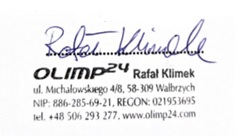  ____________________________________				                                  	____________________________________Podpis Reprezentanta Olimp24				    	     	                                                   Podpis Uczestnika		Wyrażam zgodę na otrzymywanie treści związanych z kursem pływania oraz imprezami/zawodami związanymi z nauką i doskonaleniem pływania za pośrednictwem E-MAIL, TELEFONICZNIE, SMS* (możliwe jest wybranie wielu opcji).           									 	____________________________________				   	     	                                                                                              Podpis UczestnikaWyrażam zgodę na wykorzystanie zdjęć i filmów z zajęć z udziałem Uczestnika na wszystkich polach eksploatacji, w szczególności w celach szkoleniowych, edukacyjnych i promocyjnych przez Olimp24 oraz do zamieszczania ich na stronie internetowej organizatora www.olimp24.com i/lub na fanpage’u w portalu społecznościowym Facebook.       	____________________________________Podpis Uczestnika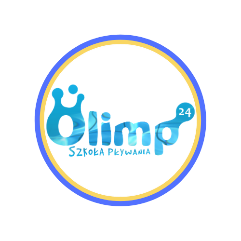 Oświadczenia o stanie zdrowia uczestnika i rodzica/ opiekuna uczestnikaJa, ___________________________ nr pesel______________________,
data urodzenia ______________Oświadczam, że: Nie mam żadnych przeciwwskazań zdrowotnych do udziału w zajęciach z nauki i doskonalenia pływania na basenie,Zapoznałem/ am się z regulaminem obiektu oraz procedurami obowiązującymi w obiekcie/ obiektach, w którym odbywać się będą zajęcia z nauki i doskonalenia pływania, ____________________________________Podpis UczestnikaHarmonogram zajęć nauki i doskonalenia pływania 2022/2023 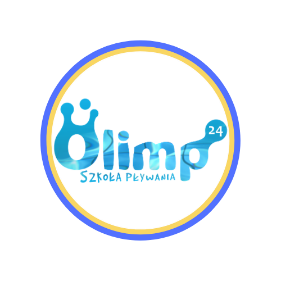 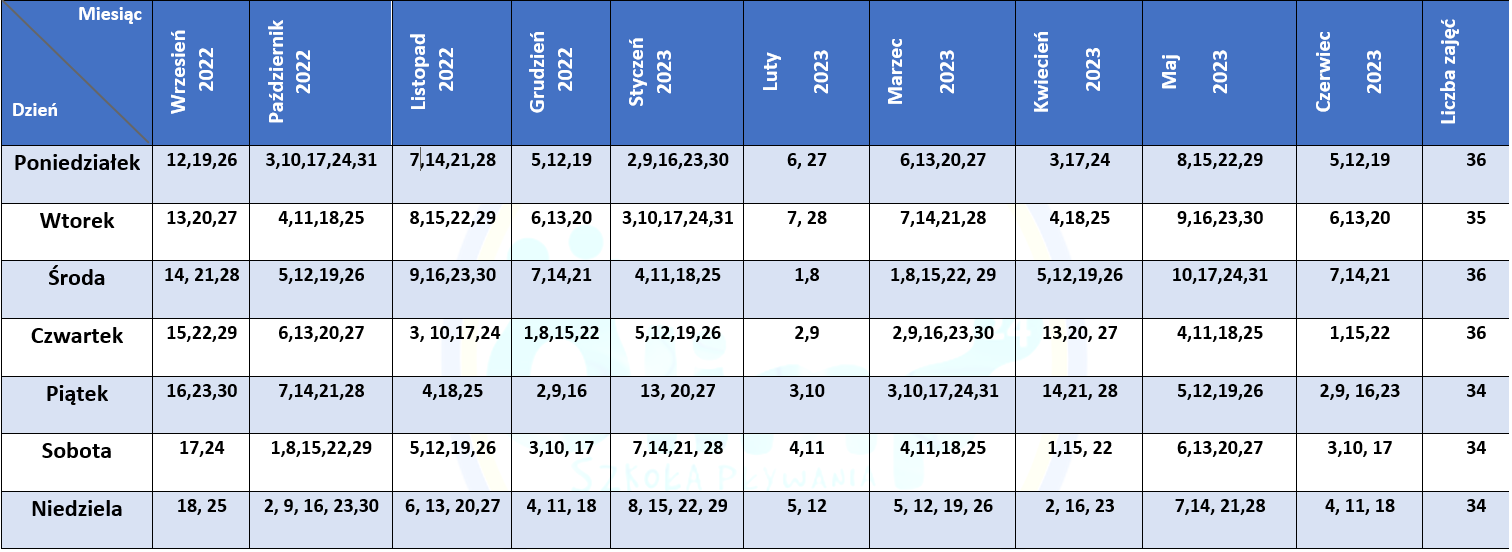 Harmonogram płatności znajduje się na indywidualnym koncie klienta w systemie active now. Link do logowania został wysłany po zatwierdzeniu zapisu na maila podanego przy zapisie. Prosimy o kontakt osoby, które nie otrzymały maila z zaproszeniem do logowania.  Usprawiedliwianie nieobecności- Uczestnik ma prawo do odrobienia 5 zajęć w ciągu rocznego kursu  po uprzednim zgłoszeniu nieobecności. Usprawiedliwienie nieobecności następuje poprzez zgłoszenie braku udziału w zajęciach z minimalnym wyprzedzeniem 24h, tj. do dnia poprzedzającego zajęcia do godziny zajęć w systemie active now.  Zajęcia zaczynamy odrabiać dopiero od 3 tygodnia licząc od rozpoczęcia kursu na danym obiekcie.Bardzo prosimy o przybywanie  na basen około 10- 15 min. przed godziną rozpoczynającą zajęcia, by zdążyć przygotować się do zajęć 😊 Zwracamy się z prośbą o zapoznanie się z regulaminem zajęć.Zdjęcia i aktualności na stronie szkoły pływania   www.olimp24.com    https://www.facebook.com/Olimp24 oraz na InstagramieNa zajęciach są obowiązkowe okulary do pływania, czepek. Aby wejść na zajęcia z pływania należy na recepcji basenu okazać/ zostawić karnet wejścia na basen. DANE PRZELEWOWE: W tytule przelewu prosimy o podanie imienia i nazwiska uczestnika, dnia i godziny zajęć oraz miasta, w którym odbywają się zajęcia.
34 1050 1575 1000 0090 9834 5284
Olimp24 Rafał Klimek                                                                                                                                                                                                                                                                                                       …………………………………………………………….Data i czytelny podpis Uczestnika